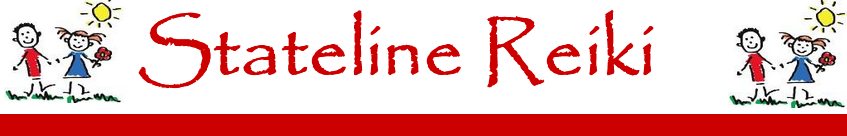 Pet and Animal ReikiPrerequisite: None.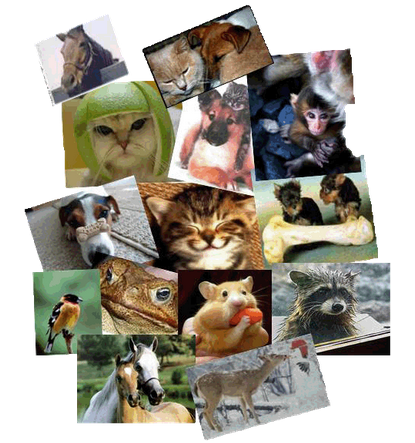 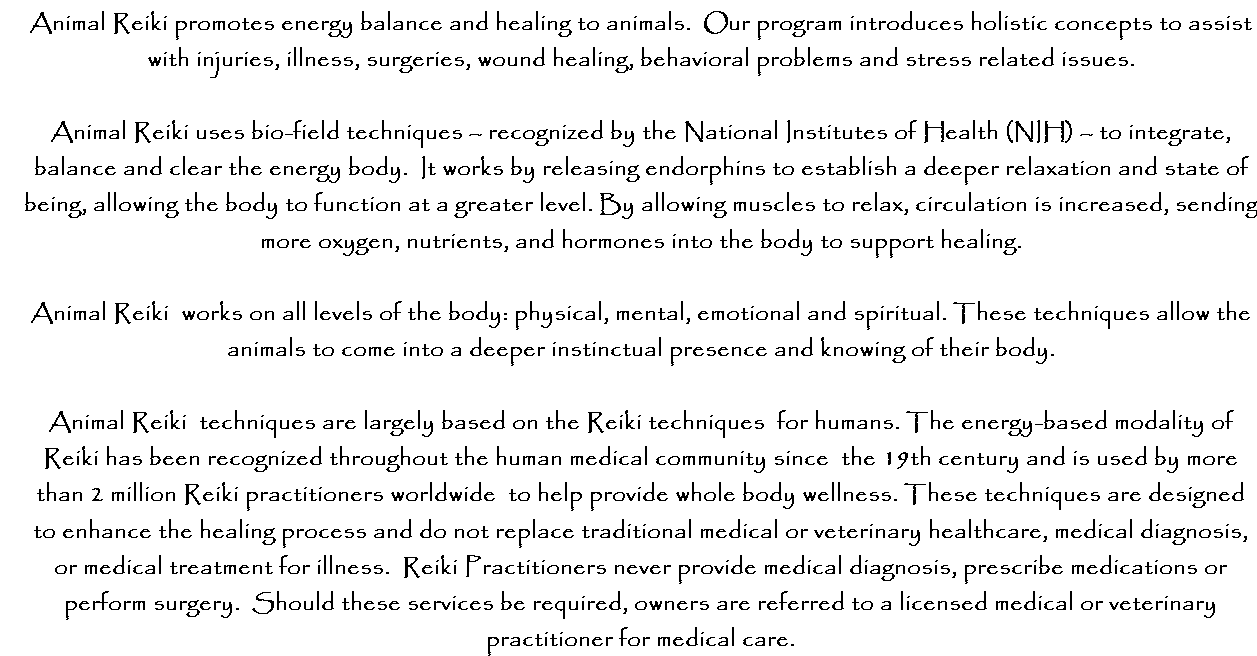 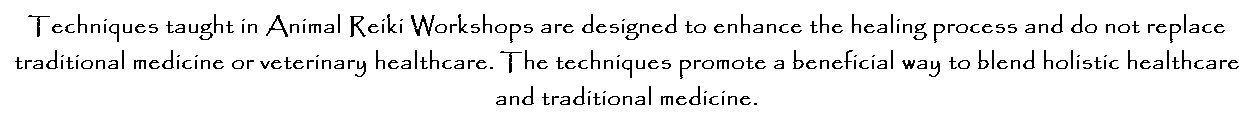 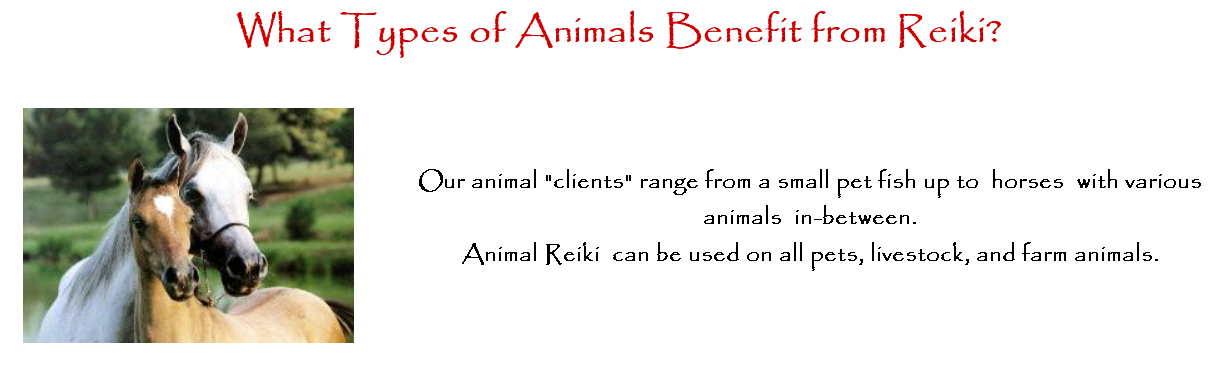 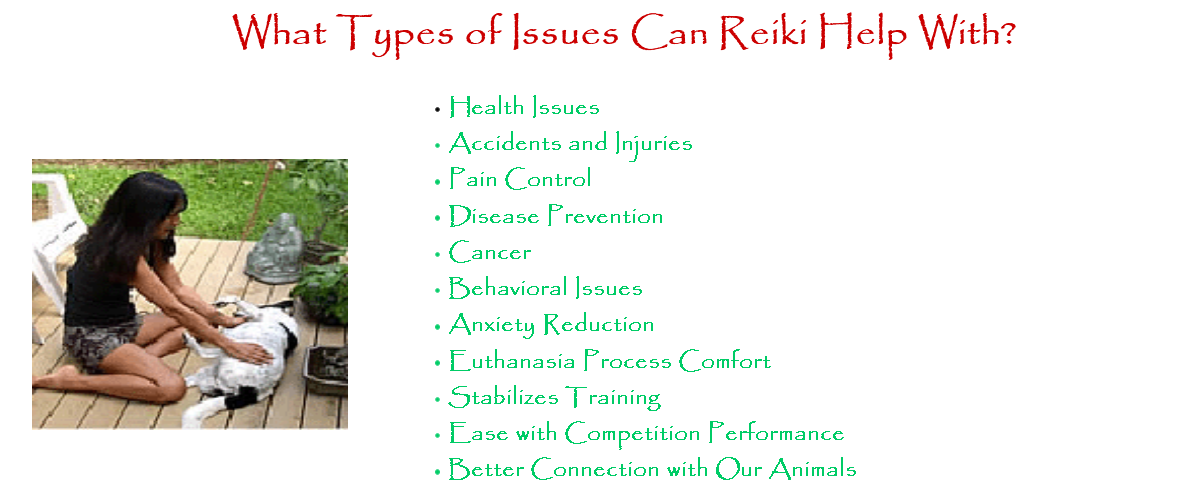 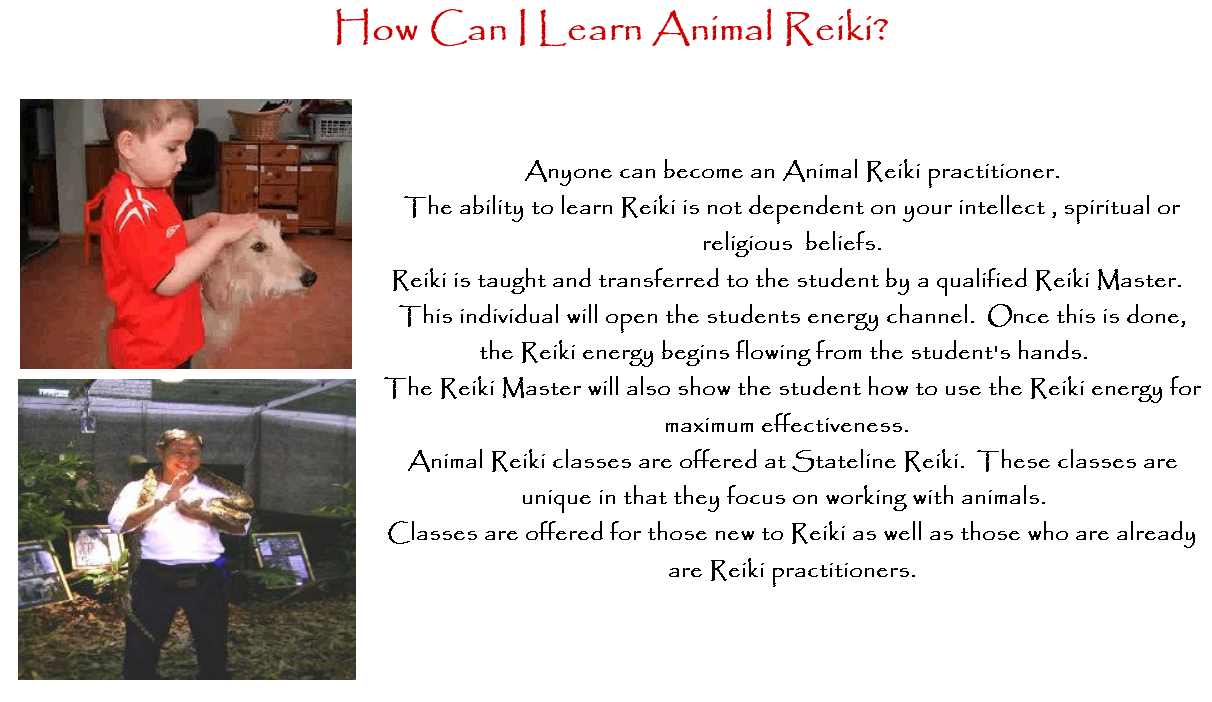 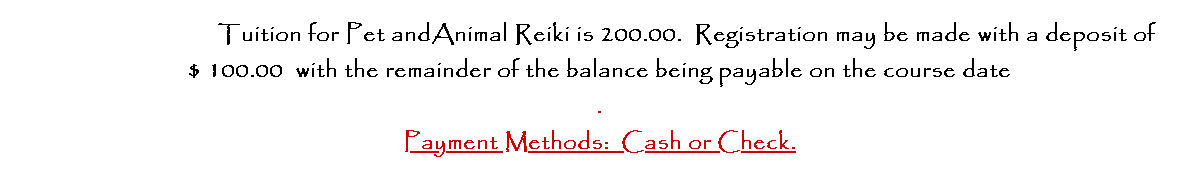 